Unit 5 Lesson 18: Use Whole Number FactsWU True or False: Group Dynamics (Warm up)Student Task StatementDecide if each statement is true or false. Be prepared to explain your reasoning.1 Agree or DisagreeStudent Task StatementDecide whether each equation is true or false and explain or show why.Fill in the blank to make each equation true.2 Interpret Diagrams and ExpressionsStudent Task Statement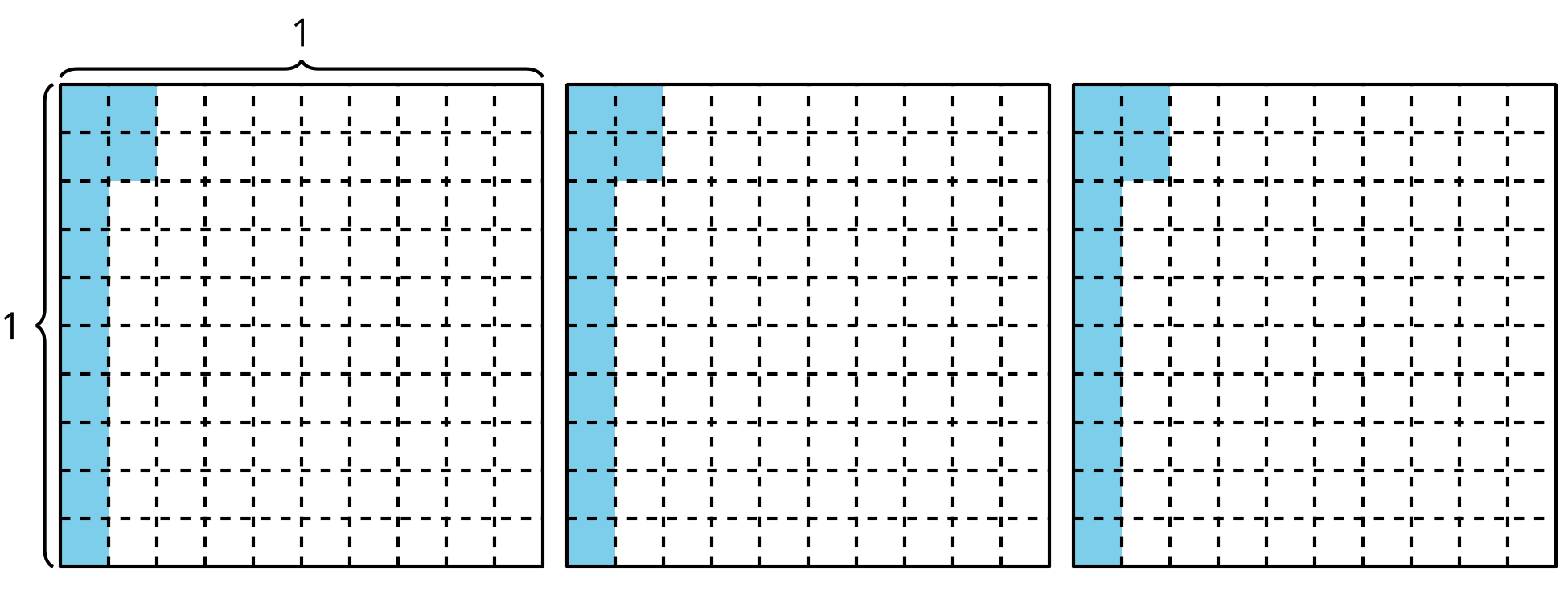 Explain or show how the diagram represents each expression.Find the value of . Explain or show your reasoning.Find the value of . Explain or show your reasoning. 
 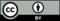 © CC BY 2021 Illustrative Mathematics®